Medien-Info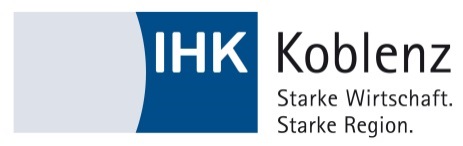 IHK-Geschäftsstelle Montabaur	Empfang der Wirtschaft im Westerwaldkreis 2017Mehr als 400 Gäste bei der SOPREMA GmbH im Werk Oberroßbach/Hof erwartetMontabaur, 21.09.2017. Das große jährliche Treffen der Westerwälder Wirtschaft steht bald wieder an: Am 18. Oktober 2017 heißt es um 18.00 Uhr wieder: „Herzlich Willkommen zum Empfang der Wirtschaft im Westerwaldkreis.“ Die Veranstaltung hat sich in den letzten zwei Jahrzehnten zum Schaufenster der Leistungsfähigkeit der Westerwälder Wirtschaft und zu einer der wichtigsten Kommunikations- und Netzwerkveranstaltungen in der Region entwickelt. In diesem Jahr treffen sich Unternehmerinnen und Unternehmer sowie Gäste aus der regionalen Politik und Gesellschaft im seit 2015 in Oberroßbach/Hof angesiedelten Werk der SOPREMA GmbH.Die Veranstalter, die Wirtschaftsförderungsgesellschaft Westerwaldkreis mbH, die Wirtschaftsjunioren Westerwald-Lahn, die Kreishandwerkerschaft Rhein-Westerwald, die Westerwälder Zeitung und die IHK Koblenz mit ihrer Geschäftsstelle in Montabaur, erwarten über 400 Gäste. Nach dem Grußwort von Landrat Achim Schwickert stellen Geschäftsführer Winfried Traub und Werkleiter Thomas König die gastgebende SOPREMA GmbH mit ihrem neuen Standort und der Leistungspalette vor.Gastrednerin in diesem Jahr ist Dr. Sylke Tempel. Die aus Presse, Funk und TV bekannte Journalistin und Buchautorin ist Chefredakteurin der von der Deutschen Gesellschaft für Auswärtige Politik herausgegebenen Zeitschrift Internationale Politik. Thema ihres Vortrages: „Der Glanz der Ignoranz: Die Methode Trump und wie man ihre weitere Ausbreitung verhindern kann“. Nach dem Schlusswort vom Sprecher der Wirtschaftsjunioren Westerwald-Lahn, Dominik Herold, folgt der kommunikative Teil der Veranstaltung mit Imbiss. Moderiert wird der Abend von Kristina Milosch, Marketingleiterin der SOPREMA GmbH. Zur Teilnahme am Empfang ist eine Anmeldung bis zum 10. Oktober erforderlich. Kontakt: IHK-Geschäftsstelle Montabaur, Evelyn Struth, mt@koblenz.ihk.de, Tel.: 02602 1563-0.Die IHK-Geschäftsstelle am Standort Montabaur ist die Vor-Ort-Präsenz der Industrie- und Handelskammer (IHK) Koblenz für den Rhein-Lahn-Kreis und Westerwaldkreis.  Sie vertritt das Gesamtinteresse der rund 20.000 dort ansässigen Unternehmen gegenüber Politik, Verwaltung und Öffentlichkeit. Ihre Arbeit beruht auf dem Prinzip der unternehmerischen Selbstverwaltung anstelle staatlicher Bürokratie und ist unabhängig von Einzel-  oder Brancheninteressen. Die IHK fördert die berufliche Bildung und erfüllt hoheitliche Aufgaben. Sie engagiert sich für die Förderung der gewerblichen Wirtschaft und bietet ihren Mitgliedern ein breit gefächertes Serviceangebot.  Mit acht Standorten in der Region ist die IHK Koblenz vor Ort bei den Unternehmen.Ansprechpartner für die Presse:Richard HoverRegionalgeschäftsführerIHK-Geschäftsstelle MontabaurTelefon 02602 1563-12Mail: hover@koblenz.ihk.de	